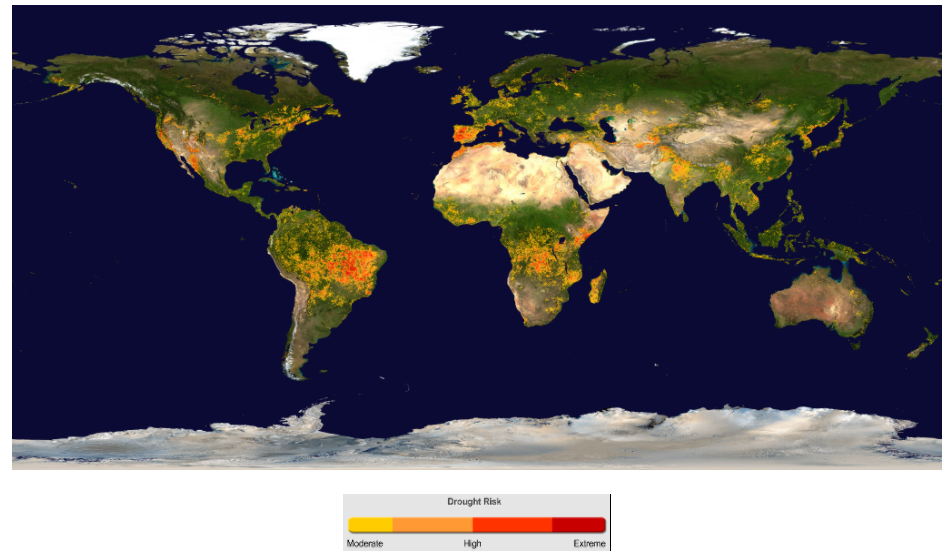 IB DP Geography – Impacts of Climate Change on Severe Weather Around the World.